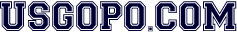 United States Government & PoliticsWeekly Current Events:  3.6.23Bauder, “Dominion Voting Exposes Post-Election Fear at Fox News,” Associated Press, 2.16.23. Describe the lawsuit filed by Dominion Voting Systems against Fox News.What is Dominion’s main claim?What happened to Fox’s ratings after Fox correctly called the election for Biden in 2020?What conservative channel gained in ratings immediately after the 2020 election?  Why?What does Dominion contend regarding Fox News’s actions after the ratings loss?How did some leaders at Fox regard reporters who were reporting accurate election facts?What appears to be Fox’s defense?  Will it work? Why or why not?What do you know about libel law that relates to this story?What court papers did this journalist use to report the story?Kelly, “Fox News Lied about Election Fraud . . .” USA Today, 3.5.23.Who is author/reporter Mike Kelly and why might he be familiar with this topic?How does he characterize the constituency that elected Trump? What role did/does Fox News play with this voting bloc?What does the author allege about Fox News’s prime time commentators/show hosts?How did these commentators view the election fraud lie at the time of their reporting?Which Fox News leaders offered alternatives or questioned the reporting of this misinformation?What’s the most telling quote that supports the authors overall claim?Why did the public become privy to these texts and private correspondence between the hosts over this matter?Narea, “The Ohio Derailment is spurring Congress . . .” Vox, 3.2.23.When and where was the train wreck that caused this toxic spill?What has a group of senators offered in response?What is unique about this group?How did Sherrod Brown say regarding the situation?Describe one provision/goal of the bill.What Cabinet secretary is mentions, and what is his relevance?How have the parties responded differently to the crisis?What duo does the author credit for senators from both parties coming together on this bill?